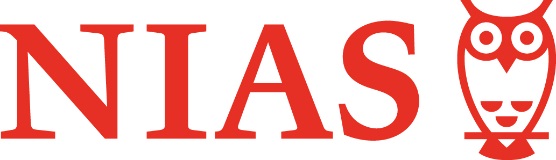 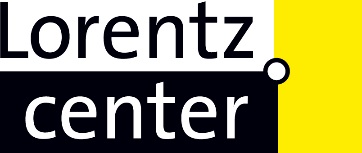 NIAS-Lorentz Theme Group (NLTG) 2022-23Pre-Proposal application form for NLTG CoordinatorDeadline: 15 February 2021Send to: cosponsors@nias.knaw.nl1. Details NIAS-Lorentz Theme-Group 2022-2023Title of the NIAS-Lorentz Theme Group research pre-proposalTime period in 2022-2023Highlight below which semester is your first choice and which is your second choice. First choice 		September- January	or	February – JuneSecond choice 	September- January	or	February – JunePlease note that NIAS does all it can to offer applicants their first choice. However this will not always be possible so please provide two options.2. Details Coordinator NIAS-Lorentz Theme-Group First name:											Surname:				Date and place of birth:		Male/female/other:			Telephone:		Mobile phone:		Email:			3. Pre-proposal - Preliminary description of the intended NIAS-Lorentz Theme group research plan This can be brief (no more than 3 pages) but should include:Preliminary description of an interdisciplinary research topic and description of the NLTG members’ contributions to the theme group project.Name, affiliation, discipline and post-doctoral experience of the theme group members i.e. 3 members from at least one Dutch and at least one non-Dutch affiliation.Scientific relevance of the topicOriginality and how an interdisciplinary approach will add new dimensionsMethods and techniques Brief description of research outcomes the NIAS Lorentz Theme-group aims to produce. Explanation of how the compulsory one-week workshop at the Lorentz Center will contribute to the project (see Guidelines NLTG Workshop Outline for information) and a proposed list of researchers to invite as workshop participants.Appendices: List of proposed NLTG workshop participants including scientific discipline and affiliation Literature referencesProcedure:If your NLTG Pre-proposal is considered to have potential, you will be invited in March 2021 to write a detailed NLTG Main proposal. The completed Main Proposal should be submitted to cosponsors@nias.knaw.nl by 15th April 2021. All the theme group members including the Coordinator must also submit online NLTG members application forms via the NIAS website by 15th April 2021. The winning NLTG coordinator will be asked to work out a more detailed NLTG workshop plan in consultation with the Lorentz Center.I have completed this form truthfullyName coordinator:	Place:						Date:Home Address: University Address: 